Моделируем формы и фигуры из пластилина и зубочисок или спичек.Родителям было предложено 

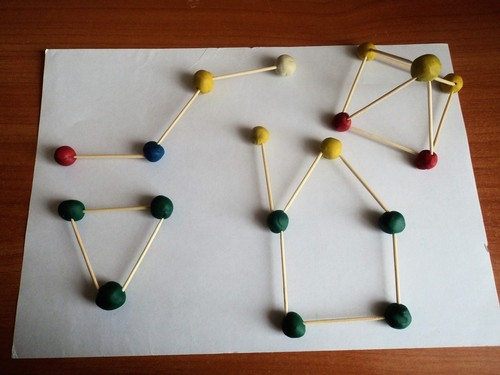 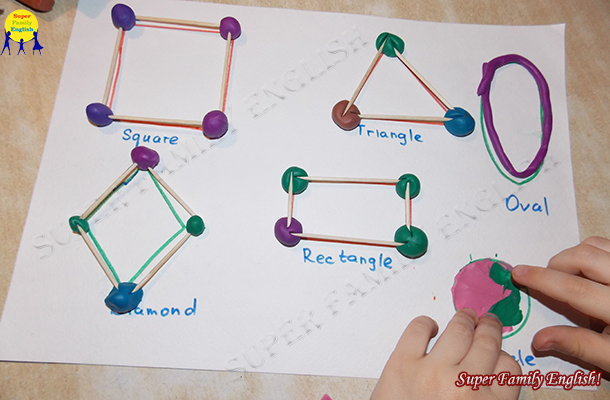 Цель: закрепить знания о геометрических фигурах;Задачи:- развивать пространственное восприятие;- развивать глазомер и мелкую моторику;- развивать воображение, творческое мышление;- закрепить знания о геометрических фигурах;.Советы родителям:
Покажите ребёнку, как делать фигуры, сделав первую фигуру самостоятельно. Сначала скатайте шарики и разложите по углам.
Теперь возьмите зубочистки и сделайте стороны фигуры.

Лучше начинать с квадрата или равностороннего треугольника, потому что все стороны у этих фигур равны и вы будете использовать целые зубочистки.

Когда же дойдёт очередь до фигур с разными сторонами (ромб, прямоугольник), не спешите показывать ребенку, как именно можно сделать такие фигуры. Дайте малышу время подумать: пусть он сам догадается, что зубочистку необходимо сломать, предварительно измерив сторону.
Теперь спросите ребёнка, как можно сделать круг и овал. Есть ли прямые стороны у этих фигур? И, понадобятся ли, в этом случае, зубочистки?ФОТООТЧЕТЫ ОТ РОДИТЕЛЕЙ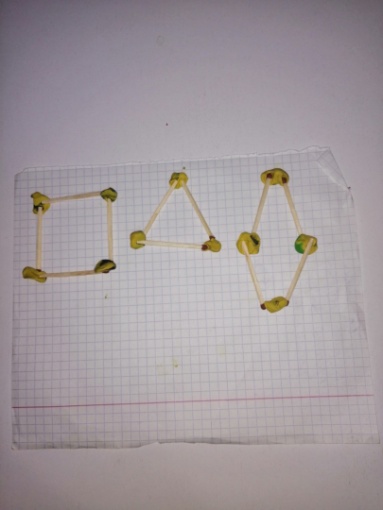 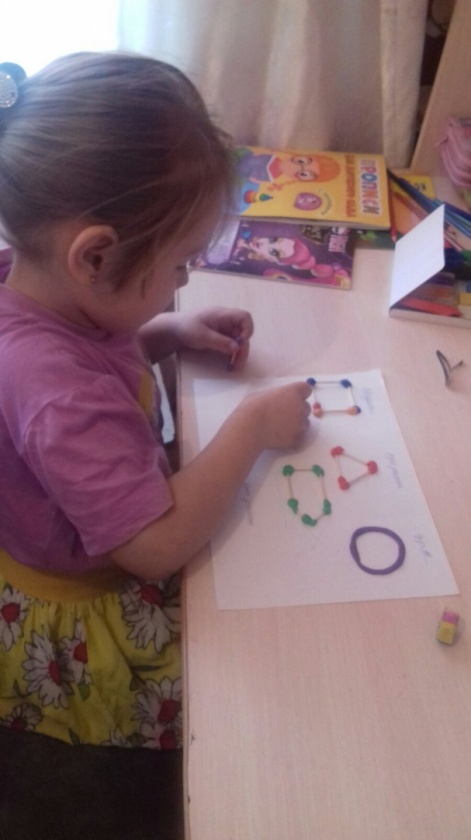 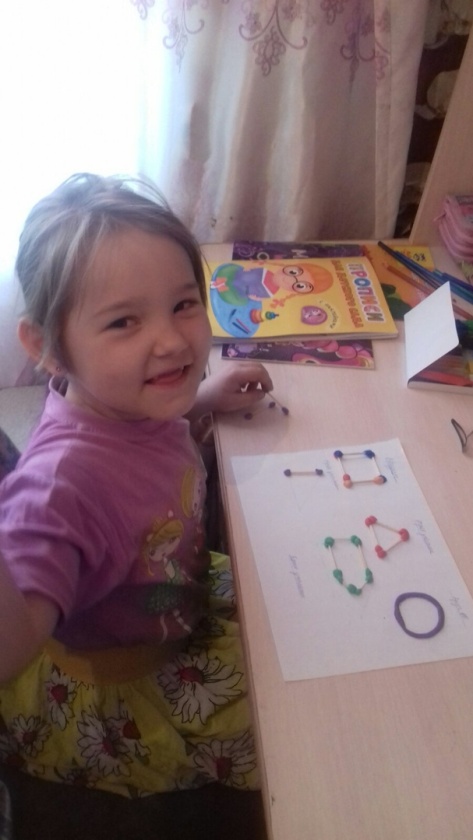 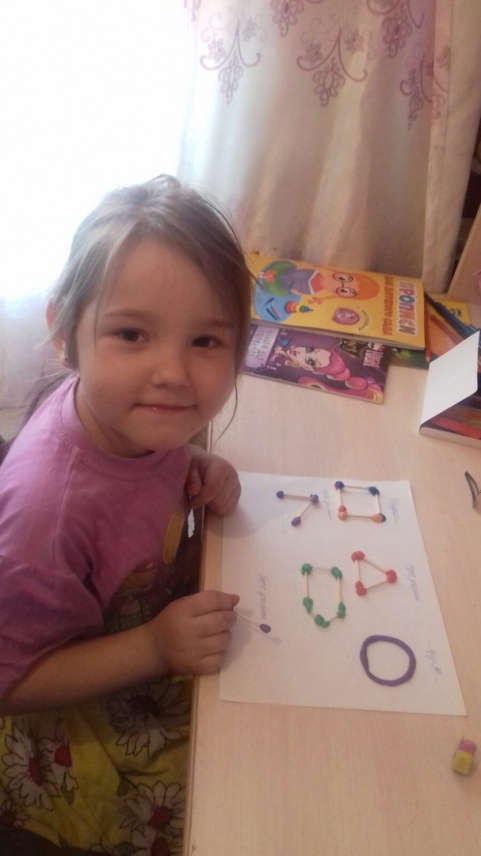 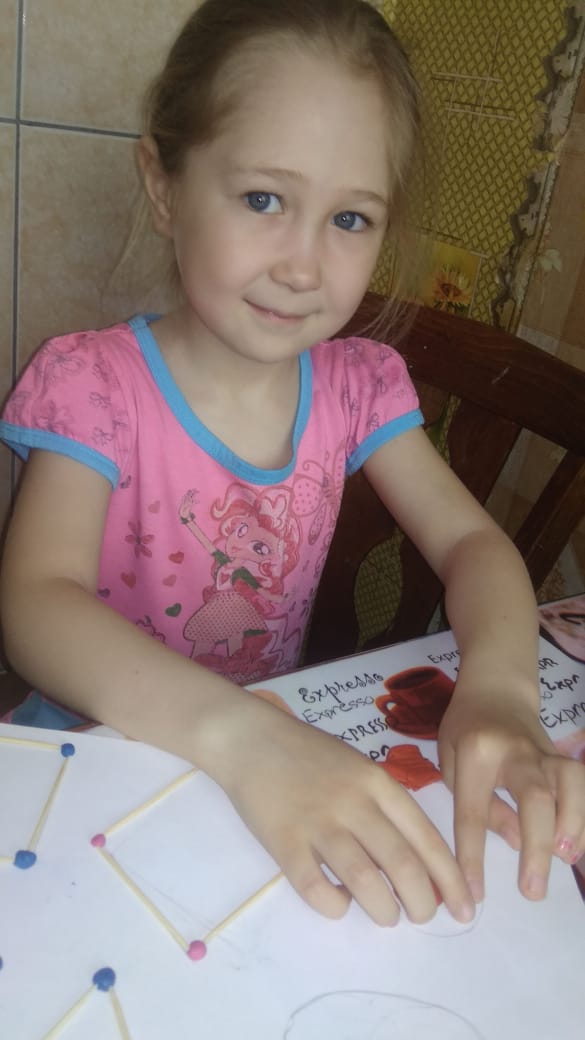 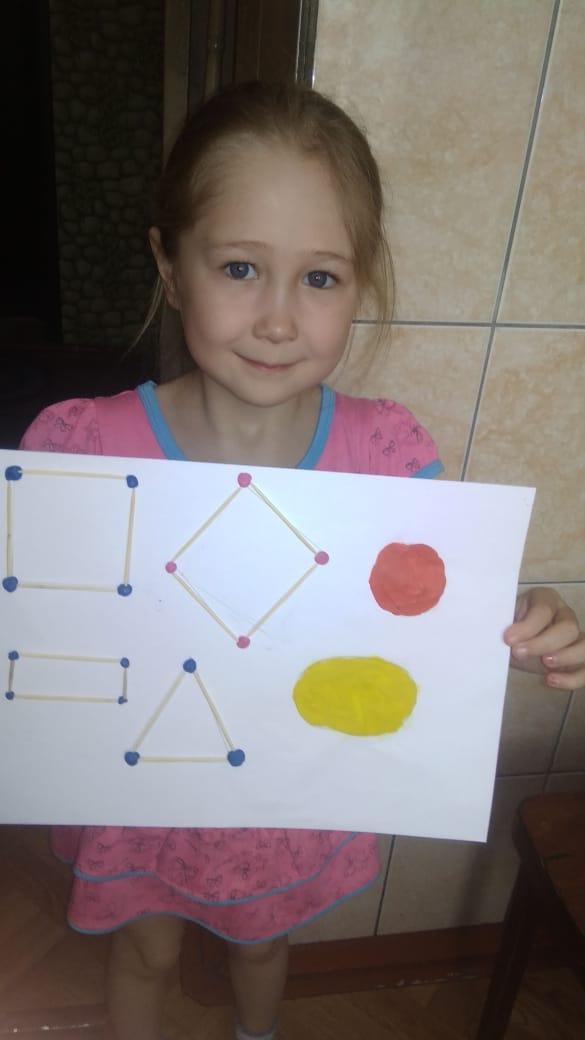 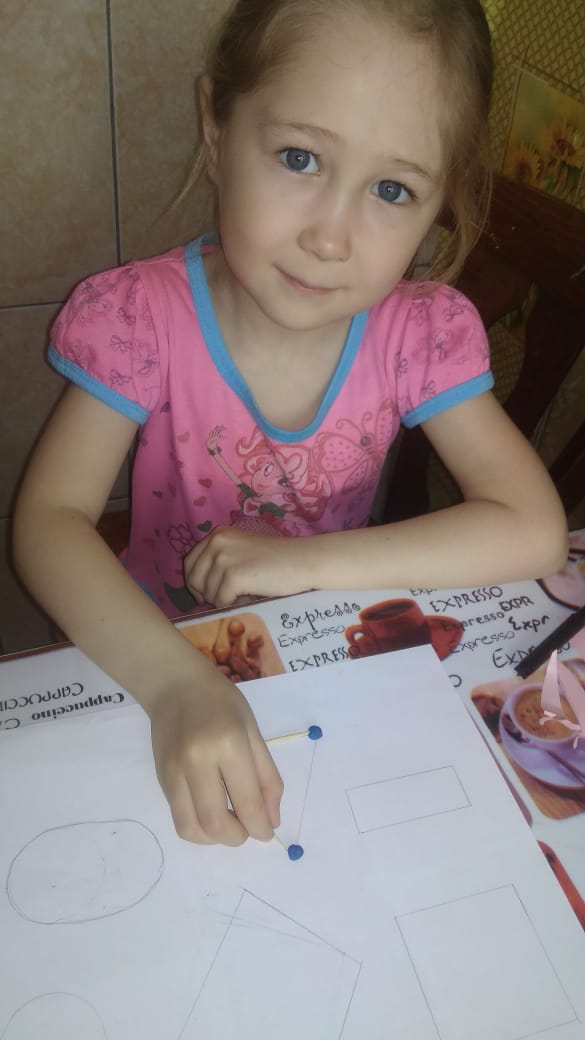 